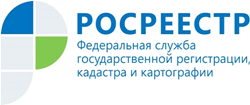 Управление Росреестра по Республике АдыгеяИ вновь о кадастровой стоимостиВ нашей традиционной рубрике «Вопрос – ответ» специалисты Управления Росреестра по Республике Адыгея отвечают на вопросы граждан.Вопрос: Где можно узнать кадастровую стоимость недвижимости? Ответ: Сведения о кадастровой стоимости объектов недвижимости содержатся в Едином государственном реестре недвижимости (далее – ЕГРН).Вопрос: Что служит основанием для внесения в ЕГРН кадастровой стоимости?Ответ: Основанием для внесения в ЕГРН кадастровой стоимости являются приказы уполномоченного органа - Комитета Республики Адыгея по имущественным отношениям.При этом расчет кадастровой стоимости осуществляют оценщики в соответствии с требованиями действующего законодательства Российской Федерации.Так законом об оценке определено, что государственная кадастровая оценка проводится на основании количественных и качественных характеристик объектов недвижимости, необходимых для проведения государственной кадастровой оценки и содержащихся в ЕГРН.Вопрос: Можно ли оспорить кадастровую стоимость?Ответ: Законом об оценке предусмотрена возможность оспаривания результатов определения кадастровой стоимости внесенной в ЕГРН путем обращения в Комиссию по рассмотрению споров о результатах определения кадастровой стоимости либо судебном порядке. При этом для оспаривания физическими лицами результатов определения кадастровой стоимости в судебном порядке предварительное обращение в комиссию не является обязательным. Для юридических лиц досудебное обжалование в комиссии обязательно.Основанием для обращения за пересмотром результатов определения кадастровой стоимости является: недостоверность сведений об объекте недвижимости, использованных при определении его кадастровой стоимости, либо установление в отношении объекта недвижимости его рыночной стоимости на дату, по состоянию на которую установлена его кадастровая стоимость.Вопрос: Какой перечень документов необходимо предоставить в комиссию?Ответ:  Установлен перечень документов, который в обязательном порядке прилагается к заявлению о пересмотре результатов определения кадастровой стоимости. Такими документами являются:- выписка из ЕГРН о кадастровой стоимости объекта недвижимости, содержащая сведения об оспариваемых результатах определения кадастровой стоимости;- копия правоустанавливающего или правоудостоверяющего документа на объект недвижимости в случае, если заявление о пересмотре кадастровой стоимости подается лицом, обладающим правом на объект недвижимости;- документы, подтверждающие недостоверность сведений об объекте недвижимости, использованных при определении его кадастровой стоимости, в случае, если заявление о пересмотре кадастровой стоимости подается на основании недостоверности указанных сведений;- отчет, составленный на бумажном носителе и в форме электронного документа, в случае, если заявление о пересмотре кадастровой стоимости подается на основании установления в отношении объекта недвижимости его рыночной стоимости.Вместе с тем обращаем Ваше внимание на то, что кадастровая стоимость является только основой для расчета налога – налоговой базой, при этом размер налогового платежа также зависит от ставки налога.В свою очередь ставка налога устанавливается нормативными правовыми актами представительных органов муниципальных образований.Материал подготовлен Управлением Росреестра по Республике Адыгея--------------------------------------Контакты для СМИ:Пресс-служба Управления Росреестра по Республике Адыгея (8772)56-02-4801_upr@rosreestr.ruwww.rosreestr.gov.ru385000, Майкоп, ул. Краснооктябрьская, д. 44